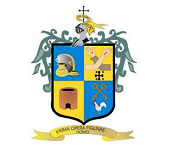 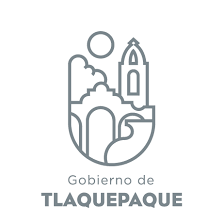 Minuta correspondiente a la quinta sesión de la Comisión Edilicia Permanente de Gobernación.        San Pedro Tlaquepaque. Jalisco a, 30 de mayo de 2022.             La regidora. Alma Dolores Hurtado Castillo extendió los buenos días, y dio la más cordial bienvenida a sus compañeras regidoras así como al regidor como integrantes de la Comisión Edilicia Permanente de Gobernación, a la Secretaría del Ayuntamiento representada por la Dirección de Integración, Dictaminación, Actas y Acuerdos, al personal que asistió por el área de transparencia y declaró que, siendo las 10:02 horas, del día 30 de mayo, del año 2022, encontrándose en el salón de sesiones del Ayuntamiento de San Pedro Tlaquepaque, y con fundamento en lo dispuesto por el artículo 49, fracción II de la ley de Gobierno y la Administración pública Municipal del Estado de Jalisco así como en los artículos, 35 fracción II, 73 párrafo tercero, 77 fracciones I a VI, 78, fracciones I a III, 79, 88 y, 92 fracción XXI así como en el 93 del Reglamento del Gobierno y la Administración Pública del Ayuntamiento Constitucional de San Pedro Tlaquepaque y demás compendios legislativos aplicables en la materia, inició la quinta Sesión de la Comisión Edilicia Permanente de Gobernación. Fue; en ese momento, cuando circuló la lista de asistencia, para efectos de verificar la presencia de los integrantes de la comisión a efecto de la declaración de: “Quórum legal” que permitió sesionar. El pase de la lista fue el siguiente:  Presidenta de la Comisión Edilicia de Gobernación. Regidora. C. Alma Dolores Hurtado Castillo. Presente.Vocal de la Comisión Edilicia de Gobernación. José Alfredo Gaviño Hernández. Presente.Vocal de la Comisión Edilicia de Gobernación. María del Rosario Velázquez Hernández. Presente. Al encontrarse presentes los tres integrantes, y en razón que existió la totalidad de los integrantes, con base en el artículo 90 del Reglamento del Gobierno y de la Administración Pública declaró que existía: “Quórum legal” para sesionar y se adoptaron como válidos todos los acuerdos a los cuales se llegaron en la sesión. Ella pidió que, de la manera acostumbrada y, levantando su mano, se tuviera a bien aprobar la orden del día siguiente: Lista de asistencia y verificación de Quórum legal para sesionar.Lectura así como aprobación del orden del día.Informe de las acciones delegadas por el Pleno del Ayuntamiento de San Pedro Tlaquepaque respecto a los turnos a comisión.Asuntos Generales.Clausura de la Sesión de Comisión Edilicia de Gobernación.Por lo que en votación económica  fue aprobado por mayoría con tres votos a favor. En virtud de lo anterior, y toda vez que ya se habían desahogado tanto el primero así como el segundo punto de la Orden del día. Para dar cumplimiento al tercero punto de la orden del día comunicó:  Que como integrantes de la Comisión Edilicia Permanente de Gobernación y en calidad de coadyuvantes hemos recibido; del Pleno del Ayuntamiento, los turnos 0054/2022/TC relativa a la creación de la Comisión Edilicia Permanente de Tianguis, Mercados y Espacios abiertos asunto sobre el cual les comunico que con aportaciones realizadas por su servidora, el dictamen fue aprobado tanto por la comisión de Reglamentos Municipales y Puntos legislativos así como por los ediles que conformamos este órgano edilicio. Respecto al acuerdo 0075/2022/TC que tiene como objeto el abrogar el Reglamento del Archivo Histórico Municipal de San Pedro Tlaquepaque “Manuel Cambre” sustituyéndolo por el de Gestión documental y Administración de Archivos del Gobierno Municipal de San Pedro Tlaquepaque aún se encuentra en su fase de estudio y análisis para el cual, la comisión Edilicia de Reglamentos Municipales y Puntos legislativos no cita cuando así lo determine. En continuidad con la sesión, y respecto al cuarto punto de la orden del día, sobre Asuntos Generales, también no se emitieron comentarios. Para su desahogo, la Presidenta de la Comisión Edilicia de Igualdad de Gobernación, declaró el cierre de esta sesión ordinaria de la Comisión, administración, 2022-2024, siendo las 10:11 horas del día de su inicio.	__________________________________________.C. Alma Dolores Hurtado Castillo.Regidora-Presidenta._____________________________________________C. José Alfredo Gaviño Hernández.Regidor._____________________________________________C. María del Rosario Velázquez Hernández. Regidora.